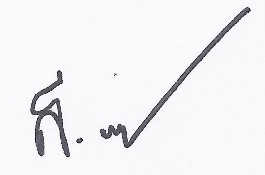            						     (นางสาวเสาวลักษณ์  จันทร์แจ่ม)          		        	      				                   ผู้ช่วยเลขานุการคณะกรรมการ	                       						ประจำคณะมนุษยศาสตร์และสังคมศาสตร์                               						            ผู้จดรายงานการประชุม           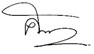                                                                                  (อาจารย์ศิรินทร์ญา  เปียกลิ่น)                                                                  	    กรรมการและเลขานุการคณะกรรมการ ประจำคณะมนุษยศาสตร์และสังคมศาสตร์                                                                                            ผู้ตรวจรายงานการประชุมสรุปมติย่อการประชุมคณะกรรมการประจำคณะมนุษยศาสตร์และสังคมศาสตร์สมัยสามัญ ครั้งที่ ๑๑/๒๕๖๕วันพุธที่ ๑๖ มีนาคม พ.ศ. ๒๕๖๕ เวลา ๑๓.๐๐ – ๑๔.๑๕ น.ณ ห้องประชุมไพโรจน์ อินทรศิริสวัสดิ์ (๑๓๒๒๐) คณะมนุษยศาสตร์และสังคมศาสตร์ มหาวิทยาลัยทักษิณสรุปมติย่อการประชุมคณะกรรมการประจำคณะมนุษยศาสตร์และสังคมศาสตร์สมัยสามัญ ครั้งที่ ๑๑/๒๕๖๕วันพุธที่ ๑๖ มีนาคม พ.ศ. ๒๕๖๕ เวลา ๑๓.๐๐ – ๑๔.๑๕ น.ณ ห้องประชุมไพโรจน์ อินทรศิริสวัสดิ์ (๑๓๒๒๐) คณะมนุษยศาสตร์และสังคมศาสตร์ มหาวิทยาลัยทักษิณสรุปมติย่อการประชุมคณะกรรมการประจำคณะมนุษยศาสตร์และสังคมศาสตร์สมัยสามัญ ครั้งที่ ๑๑/๒๕๖๕วันพุธที่ ๑๖ มีนาคม พ.ศ. ๒๕๖๕ เวลา ๑๓.๐๐ – ๑๔.๑๕ น.ณ ห้องประชุมไพโรจน์ อินทรศิริสวัสดิ์ (๑๓๒๒๐) คณะมนุษยศาสตร์และสังคมศาสตร์ มหาวิทยาลัยทักษิณวาระที่เรื่อง ความเห็นโดยย่อ/มติ ๑เรื่องแจ้งเพื่อทราบ๑.๑  เรื่อง แจ้งเพื่อทราบจากประธาน (ผู้ช่วยศาสตราจารย์ ดร.ปาริฉัตร  ตู้ดำ) แจ้งเรื่องเพื่อทราบ ดังนี้๑.๑.๑  การจัดการเรียนการสอนในภาคเรียนฤดูร้อน ปีการศึกษา ๒๕๖๔มติ: คณะกรรมการประจำคณะฯ รับทราบ๑.๑.๒  กำหนดการเปิดเรียน ประจำภาคเรียนที่ ๑ ปีการศึกษา ๒๕๖๕ มติ: คณะกรรมการประจำคณะฯ รับทราบ๑.๑.๓ กำหนดการเข้ารับพระราชทานปริญญาบัตรของนิสิตที่จบการศึกษาในปีการศึกษา ๒๕๖๒ และ ๒๕๖๓มติ: คณะกรรมการประจำคณะฯ รับทราบ๑.๒  เรื่อง แจ้งเพื่อทราบจากกรรมการ๑.๒.๑ รองคณบดีฝ่ายบริหารและการวางแผน (อาจารย์ศิรินทร์ญา เปียกลิ่น) แจ้งเรื่องเพื่อทราบ ดังนี้-ไม่มี-      ๑.๒.๑.๑  การส่งเอกสารประกอบการสอน เอกสารคำสอน ตำรา และหนังสือ เพื่อเสนอผู้ทรงคุณวุฒิพิจารณา และการปรับปรุงเอกสารประกอบการสอน และเอกสารคำสอน  สำหรับใช้ในการประเมินผลการปฏิบัติติงานประจำปีการศึกษา ๒๕๖๔มติ: คณะกรรมการประจำคณะฯ รับทราบ ๑.๒.๒  รองคณบดีฝ่ายวิชาการและวิจัย (อาจารย์ ดร.ปรียารัตน์ เชาวลิตประพันธ์) แจ้งเรื่องเพื่อทราบ ดังนี้	-ไม่มี-๑.๒.๓ ผู้ช่วยคณบดีฝ่ายพัฒนานิสิตและสื่อสารองค์กร (ผู้ช่วยศาสตราจารย์เสริมศักดิ์ ขุนพล) แจ้งเรื่องเพื่อทราบ ดังนี้-ไม่มี-๑.๒.๔ ผู้ช่วยคณบดีฝ่ายบริการวิชาการและวิเทศสัมพันธ์ (อาจารย์ ดร.ลัญชุกรณ์ ศรีวิมล) แจ้งเรื่องเพื่อทราบ ดังนี้-ไม่มี-๑.๒.๕ กรรมการ แจ้งเรื่องเพื่อทราบ ดังนี้-ไม่มี-๒เรื่อง  พิจารณารับรองรายงานการประชุม๒.๑  พิจารณารับรองรายงานการประชุมคณะกรรมการประจำคณะฯ สมัยสามัญ ครั้งที่ ๒/๒๕๖๕ (วันพุธที่ ๒๓ กุมภาพันธ์ ๒๕๖๕) มติ: คณะกรรมการประจำคณะฯ รับทราบผลการแจ้งเวียนพิจารณารายงานการประชุมสมัยสามัญ ครั้งที่ ๒/๒๕๖๕ เมื่อวันพุธที่ ๒๓ กุมภาพันธ์ ๒๕๖๕ โดยกำหนดให้แจ้งผลการพิจารณา ภายในวันจันทร์ที่ ๑๔ มีนาคม ๒๕๖๕ คณะกรรมการประจำคณะฯ รับทราบ และรับรองผลการแจ้งเวียนพิจารณารับรองรายงานการประชุมคณะกรรมการประจำคณะฯ สมัยสามัญ ครั้งที่ ๒/๒๕๖๕ เมื่อวันพุธที่ ๒๓ กุมภาพันธ์ ๒๕๖๕ โดยไม่มีการแก้ไข  ๓เรื่อง  สืบเนื่อง -ไม่มี-๔เรื่อง พิจารณา๔.๑  พิจารณาโครงการบริการวิชาการแก่สังคม          เงินรายได้ประจำปีงบประมาณ พ.ศ. ๒๕๖๕ (ครั้งที่ ๒)มติ: คณะกรรมการประจำคณะฯ เห็นชอบโครงการบริการวิชาการแก่สังคมเงินรายได้ประจำปีงบประมาณ พ.ศ. ๒๕๖๕ (ครั้งที่ ๒) จำนวน ๒ โครงการ เป็นเงิน ๖๐,๐๐๐.๐๐ บาท (-หกหมื่นบาทถ้วน-) ที่ประชุมมีข้อสังเกตโครงการที่ ๑ ว่าควรระบุกลุ่มเป้าหมายให้ชัดเจน มอบงานบริการวิชาการดำเนินการในส่วนที่เกี่ยวข้องต่อไป๔.๒  พิจารณาการขอเปิดรายวิชาประจำภาคเรียนฤดูร้อน ปีการศึกษา ๒๕๖๔มติ: คณะกรรมการประจำคณะฯ เห็นชอบการขอเปิดรายวิชาภาคเรียนฤดูร้อน ปีการศึกษา ๒๕๖๔ จำนวน ๕ รายวิชา ให้แก่นิสิต จำนวน ๔ คน ดังนี้นิสิตวิชาโทภาษามลายู จำนวน ๓ รายวิชา ให้แก่นิสิตจำนวน ๑ คน ดังนี้นิสิตหลักสูตรศิลปศาสตรบัณฑิต (ภาษาอังกฤษ) จำนวน ๒ รายวิชา ให้แก่นิสิต จำนวน ๓ คน ดังนี้๔.๓  พิจารณาการขอปรับหลักเกณฑ์การจ่ายค่าตอบแทนคณะกรรมการจัดทำวารสารอินทนิลทักษิณสาร และค่าธรรมเนียมการตีพิมพ์บทความในวารสารมติ: คณะกรรมการประจำคณะฯ เห็นชอบ มอบงานวารสารดำเนินการในส่วนที่เกี่ยวข้องต่อไป ๕เรื่อง อื่น ๆ ๕.๑ ผลการดำเนินงานตามมติ ข้อสังเกตและข้อเสนอแนะของคณะกรรมการประจำคณะมนุษยศาสตร์และสังคมศาสตร์ สมัยสามัญ ครั้งที่        ๑/๒๕๖๕ วันพุธที่ ๑๙ มกราคม ๒๕๖๕ มติ: คณะกรรมการประจำคณะฯ รับทราบ